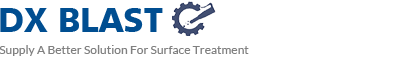 Specialized in Shot Blasting Machine & Metal AbrasivesISO9001:2008 CertificateBlASTING EUIPMENTS QUESTIONNAIRE                      COMPONENT  &  APPLICATION DETAILSIndustry Type: ____________________________________________________Description: ______________________________________________________Manufacturing Process:________________________________________________________________(Machined/Forged/Casted/Fabricated/Moulded)Dimensions LXWXH (in mm.): ________________________________________________________________Max. Weight (in Kg.): _______________________________________________Material & Hardness: _______________________________________________Production Requirement:________________________________________________________________(Per hour/per Shift)    (Preferably send us Samples and Drawings duly marked with area which requires                                  Abrasive Blasting/Shot Peening)www.dx-blast.com